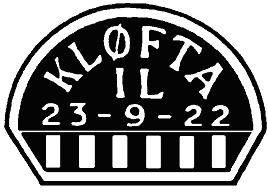 Årsberetning 20151.	Styret har bestått av:	41.1. Arbeidsutvalg	41.2 Vedlikeholdsgruppe	41.3 Sponsoransvarlig	41.4 Grupper, gruppeledere	41.5 Revisor	41.6 Valgkomité	51.7 Representanter Ullensaker Idrettsråd	(1 år)	52.   Ansatte	52.1 Daglig leder	52.2 Vaktmester	53.	Styrets møter:	53.1 Møtefrekvens	54.	Arrangement / aktiviteter	54.1 Fotballskole	54.2 Håndballskole	64.3 Kløfta-dommere	64.4. Idrettsskolen	74.5. Trim og Marsjgruppa	74.6. Sykkelgruppa	84.7. Innebandygruppa	84.8. Sponsorgruppa	95.  Anlegg	95.1 Kløfta Stadion	95.2 Klubbhuset	95.3 Kløftahallen	95.4 Kunstgressbane i Bakkedalen	95.5 Skøytebane/Ishockeybane i Bakkedalen	105.6 Treningsforhold generelt	106.   Prosjekter	106.1 Kløfta idretts- og aktivitetspark i Bakkedalen	107.   Administrativt	127.1 Den økonomiske situasjon	127.2 Aktive og støttemedlemmer	127.3 Medlemskontingent	127.4 Medlemsregister/økonomisystem	127.5 Julekalender 2015	127.6 Ullensaker Idrettsråd	128. Sluttord	139. Gruppenes årsberetninger, regnskap 2015 og budsjett 2016	149.1 Vedlegg 1:	Fotball	149.2 Vedlegg 2: 	Håndball	149.3 Vedlegg 3:	Idrettsskole(Mangler)	149.4 Vedlegg 4:	Friidrett (Mangler)	149.5 Vedlegg 5:	Tennis (Mangler)	149.6 Vedlegg 6:	Trim og Marsj (Mangler)	149.7 Vedlegg 7:	Sykkelgruppa	149.8 Vedlegg 8:	Innebandygruppa(Mangler)	14Styret har bestått av:1.1. Arbeidsutvalg     Rune Bjørn Amundsen		Leder 				(1 år)Pia Fossum		     	Nestleder			(2 år) Kjell Høstland		Styremedlem			(1 år)		Knut Eilertsen		Styremedlem			(1 år) 	Åge Randen		Styremedlem			(1 år)1.2 VedlikeholdsgruppeKnut Eilertsen	LederTrond Øverby	Vaktmester1.3 Sponsoransvarlig     Åge Randen		Leder1.4 Grupper, gruppeledereFotball	Anne Kjersti LyvikHåndball	Tom Sletholt HansenSykkelgruppa	Jon Tore HalsethIdrettsskole	Kjersti AadnaFriidrett	Ingen leder for tidenTennis	Ingen leder for tidenTrim og Marsj	Monica Stroda-OlsenInnebandygruppa	Elisabeth Larsen1.5 Revisor Håvard Banne og Charlotte Knai Pedersen1.6 ValgkomitéAU1.7 Representanter Ullensaker Idrettsråd	(1 år) 	Knut Eilertsen2.   Ansatte2.1 Daglig lederRoger Vaaler er ansatt som daglig leder i Kløfta Idrettslag.Han har nå vært ansatt siden 1. Mai 2011. 2.2 VaktmesterTrond Øverby har også i 2015 vært ansatt som vaktmester i 50 % stilling for idrettslaget.Styrets møter:3.1 MøtefrekvensDet har i 2015 vært avholdt 10 Hovedstyremøter og 14 AU-møter. I perioden er det behandlet 70 saker i hovedstyret og 84 saker i AU.  Engasjementet i møtene er bra. Fremmøte på styremøtene har bedret seg fra tidligere år, men må fortsatt forbedres i 2016. Det er viktig at Gruppene er representert på alle HS møtene og bidrar aktivt til å sikre en helhetlig behandling og forankring av saker og beslutninger som tas samt distribusjon av informasjon ut til gruppens medlemmer. Arrangement / aktiviteter4.1 Fotballskole Fotballskole: Kløfta IL fotball hadde TINE fotballskole for første gang i år og det var en kjempeopplevelse! 100 påmeldte barn i alderen 6-10 år. Tine fotballskole er egentlig for barn i alderen 6-12 år, men siden dette var første gang ble det kjørt litt forsiktig. Vi så for oss 60 påmeldte og endte på 100! Vi måtte i tillegg dessverre si nei til en del barn også. Stor takk til de ansvarlige for opplegget i 2015 og dette ønsker vi å fortsette med i 2016.Vi gjennomførte vår fotballskole for 1. klassinger i september 2015, og hadde her også rekordmange påmeldte. 60 1.klassinger og 6 nye lag ble startet. Alle lagene har faste inne treninger på Åreppen. A-laget og noen spillere fra G 16 stilte opp som trenere gjennom hele fotballskolen. Stor takk til dere for flott innsats.Fotballskolen ble i år avholdt over 3 dager på Kløfta Stadion med støtte fra styret og de nye trenerne for 6-års lagene. Det vil bli påmeldt 6 lag til serien 2016. Fotballskolen er et eget tilbud til de som skal begynne i første klasse som har lyst til å spille fotball. Meningen med fotballskolen er ikke først og fremst at vi skal gjøre alle til fotballspillere, men det er en fin arena for å samle nye fotballspillere og få satt alt i system. 4.2 Håndballskole:Håndballskole: ble satt i gang i september, 1. mnd. Tidligere enn fjoråret. Antall barn har vært omtrent på samme nivå som året før. Ca. 25 barn født i 2008 og 2009 har gjennomført håndballskolen i 2015. Håndballskolen har deltatt i Loppetassen bronse og sølv. Loppetassen gull gjennomføres mars 2016. Håndballen har også startet opp barnehåndball fra alderen 3-5 år. Totalt påmeldte barn er 45. 4.3 Kløfta-dommere Fotball: 
Krets- og regiondommereKløfta har i flere år hevdet seg på høyt nivå med våre kretsdommere. Vi har bare alt for få krets -og regions dommere, så her ber vi om at flere melder sin interesse. Det har økonomiske konsekvenser at vi ikke kan stille med nok kretsdommere.Klubbdommere Dommerkontakt i 2015 har vært utført av Beathe K. Lund og Anne Kjersti Lyvik. Det er ikke holdbart, vi trenger en egen ansvarlig.Klubbdommerkurset i april ble avsluttet med at alle klubbdommerne ble invitert til fordelingsmøte på seriekampene. Alle som møtte opp selv, eller sørget for stedfortreder fikk fordelt kamper. Det har vært noe problem med at dommerne har mistet sine lister og at lag har stått uten dommer, det vil det bli endring på i 2016. Flere av styrets medlemmer har møtt opp på kamper for å observere, men her kan vi bli enda bedre. 
Håndball: Kløfta IL har i inneværende sesong følgende dommere påmeldt til dømming i seriesystemet:Roy NordbyMari KarenersenRune KiilJorunn Dahl SkjervheimSusanne EngebretsenCharlotte RingereideMarthe KnudsenOda FagerliCarine BøhlerChristina AnderssonHedda S. LieIngeborg ØianI tillegg stiller dommerne opp på lokale arrangement, som for eksempel loppetassen. Gjennomført banekampveileder kurs og dommer 1 kurs.I 2015 ble det også gjennomført samarbeidsmøte for dommerkvoten for klubbene på øvre Romerike. Oppfølgingsansvar fikk Kløfta IL v/ Roy Nordby.Takk til dommerne og spesielt dommerkontakten for god innsats gjennom sesongen. 4.4. Idrettsskolen Idrettsskolen har sesong fra medio september 2015 til medio mai 2016, har denne sesongen hatt samme tilbud som før, dvs. barn fra 5 – 12 år. De er delt inn i 2 grupper hver onsdag fra 17:00 – 18:00 på Åreppen skole. Det er stor aktivitet og idrettsskolen er populær.Aktivitetene foregår på/ved Åreppen skole. Det er ca.40 påmeldte barn denne sesongen.4.5. Trim og Marsjgruppa Trim og marsj 2015Vi holder det gående i og omkring Nordbytjernet på Jessheim. Ca. 200 personer går enten 5 km. eller de fleste 10 km. Disse kan gå når det passer den enkelte morgen eller kveld. Start som alltid fra Esso på Jessheim hvor det ligger løypebeskrivelse til alle. Her er start og mål. Alle legger sitt kontrollskjema og penger for deltagelse i kassa. Ullensakervandringen er viktig for folk fra nord til langt i sør, øst og vest. Trim og marsjgruppa 2015 var det siste innslaget av denne gruppen i kløfta IL på en stund, da denne legges ned etter over 25 år. Stor takk til leder Monica Stroda Olsen som har holdt denne gående i alle disse årene. Denne gruppen er nå en del av EIF trim og marsjgruppe. Kløfta IL ønsker alle en stor takk og lykke til videre i skog og mark.4.6. SykkelgruppaStyret har jobbet mye rundt vask av medlemslister, og på å få inn utestående fordringer. Vi mener nå at vi er mye bedre rustet til oppfølging fremover fordi vi er oppe å stå med 123 klubb.Ungdomsgruppen har i 2015 ikke vært aktiv!Seniorgruppa:Det trenes jevnt hele året. Vi startet tidlig opp med spinning på Sportica to ganger pr. uke. Timene ledes av Svend Arild Bilben. Treningen flyttes ut etter påske, når føret tillater det. Da blir det to treninger og en langtur i helgen. Treningsprogrammet er det Sondre Hugaas som har satt opp, både for ute og inne treningen. Mange av våre medlemmer syklet mange ritt i 2015, som for eksempel klubbmesterskap, Enebakk Rundt, Styrkeprøven, Raumerittet, Kongerittet, Tyrifjorden Rundt, Randsfjorden Rundt og flere andre.Hovedmålet var styrkeprøven fra Lillehammer til Oslo. 2015 utgaven var et samarbeid med Frogner IL sykkel. Gjennomføringen gikk greit og vi føler vi lærte mye av dette også. Resultatet ble 5:16 for hovedfeltet. Kløfta IL sykkel hadde også ryttere som startet i Trondheim. Ellers så er Kløfta Sykkel representert over hele landet i forskjellige ritt, det være seg landevei og terreng.Triatlon:Kløfta IL Sykkel er nå godkjent som Triatlon klubb og lisens kan bestilles via klubben. Styret ønsker å utvide styret med 1 person som kan håndtere saker vedrørende Triatlon.Kløfta IL Sykkel ønsker å rette en stor takk til Bernt Rognlien som har stått ansvarlig for bevertningen på diverse møter og arrangement.4.7. Innebandygruppa  Ingen aktivitet i 2015/2016. Pause i gruppa. Ser ut som vi får i gang denne igjen for sesongen 2016/2017. 4.8. Sponsorgruppa Sponsorinntekter for 2015 endte på 221.313.- Dette er eksklusiv Umbro avtalen. Vi mistet også Shell avtalen for 2016. For 2016 så har vi gjennom å endre sponsormodellen, fordelt arbeid og ansvar ut i gruppene og ved god hjelp av dyktige medlemmer fått en arbeidsmodell som vi mener og tror skal bringe oss videre i arbeidet med å skaffe nye og friske sponsorkroner. Blant annet har vi på slutten av 2015 inngått avtale med Matspecialen AS, Miklagard Golf, Nemus, Nye Hytter AS, Øvre Romerike Trafikkskole, Dekkteam AS. I tillegg så er vi i dialog med flere nye. Sponsorarbeidet er en del av oppgavene til daglig leder. Kapasitet i gruppene til å drive aktivt og effektivt sponsorarbeid er helt nødvendig dersom Kløfta IL skal nå sine samlede mål. Med ny modell vil 2016 bli et spennende år.5.  Anlegg5.1 Kløfta Stadion Her er det både grusbane og gressbane for spill av 11’er fotball. Det er også 3 tennisbaner og til dels friidrettsanlegg. I tillegg til dette har vi også mindre arealer beregnet for trening og spill av 5-er fotball.På Kløfta stadion er det Klubbhus, med møtelokaler, garderober og kontor. 5.2 Klubbhuset Salen på Klubbhuset er et populært lokale og har også i 2015 blitt leid ut til arrangementer på ukedagene og helger. Dette innebærer både ekstern utleie og internt i idrettslaget.5.3 Kløftahallen Fordeling av treningstider i Kløftahallen har for Kløfta IL håndballgruppa vært rimelig gode. For Idrettslagets andre grupper så mangler vi kapasitet til å dekke de totale behov for halltid som Kløfta IL har behov for.5.4 Kunstgressbane i Bakkedalen 2015 har vært et utfordrende år når det gjelder snø og is på kunstgresset. På grunn av at vi måtte stenge kunstgresset en måned ble det noe amputert med trenings for de fleste lag, men vi kastet oss rundt og fikk ordnet noen treningstider hos andre klubber. Vi beklager at dette skjedde, men været rår man ikke over. Vi takker for at lagene tok alternative treninger i denne perioden.Vedlikeholdsgruppa har gjort en stor jobb med å forsøke å holde banen snøfri sånn at treninger kunne gjennomføres der så ofte som mulig. 2015 var svært utfordrende for Vedlikeholdsgruppa.5.5 Skøytebane/Ishockeybane i Bakkedalen Vedlikeholdsgruppa/kommunen ryddet snø fra ishockeybanen. Det er variabel aktivitet i helgene. Når forholdene er gode er det stor aktivitet her.5.6 Treningsforhold genereltFotballgruppa bruker eksisterende baner på Kløfta Stadion, i Bakkedalen og foran Kløftahallen. Også grusbanen helt sør i Bakkedalen, hvor det er lagt opp lys, kan brukes som treningsfelt. Treningsforholdene er forholdsvis gode, selv om kapasiteten er for liten. I 2015 fikk man ordnet noen treningstider eksternt hos andre klubber også.6.   Prosjekter6.1 Kløfta idretts- og aktivitetspark i Bakkedalen KILs prosjektgruppe for Bakkedalsprosjektet som støttegruppe for styret er:	Vinjar Tufte (leder), Pål Haider, Bodil Hjertaker, Knut Eilertsen, Rune Bjørn Amundsen.Kløfta IL, representert med AU og Bakkedalsprosjektet, har gjennom hele 2015 hatt et aktivt og godt samarbeid med Ullensaker Idrettsråd og Ullensaker Kommune når det gjelder realiseringen av Bakkedalen. Det gjelder både inn mot Kommunens administrasjon og politikerne. Sammen har vi nå kommet langt i å utarbeide en overordnet avtale mellom Kommunen og Kløfta IL i forhold til realiseringen av Bakkedalen. Denne avtalen definerer partenes ansvar og roller (både i byggefasen og driftsfasen), fremdriftsplan for alle delprosjekter som inngår i Bakkedalsprosjektet og finansiering.Vi har sammen passert mange milepæler for prosjektet i 2015 noe som gjør at arbeidene for å realisere Bakkedalsprosjektet starter i 2016. På Kommunestyret den 8.desember 2015 ble budsjettet vedtatt. Det er avsatt over 260MNOK til realiseringen av Bakkedalen innenfor budsjettperioden 2016-2019I 2016 kommer det til å skje mye i Bakkedalen:Utarbeidelse av Avtale mellom Kløfta IL og Kommunen som skal regulere ansvar, roller, finansiering, samt ivareta Kløfta IL sine behov. Overordnet avtale ferdigstilles tidlig 2016.Reguleringsplanen for Dyrskueplassen og stadion vedtas februar 2016VA-arbeidene (vann og avløp) fullføres i 2016Områdestabilisering i Bakkedalen fullføres i 2016 Bytte av kunstgress med undervarme på eksisterende kunstgressbane fullføres sommeren 2016Arbeidene med detaljplanlegging av Idrettsanleggene starter for fullt i 2016.   Bakkedalsprosjektet er det største og viktigste prosjektet for Kløfta IL og våre medlemmer. Flere av våre grupper i dag hemmes i sin utvikling da vi i dag ikke har tilstrekkelig fasiliteter til å dekke deres behov. Kløfta IL har allerede i dag 1250 medlemmer, og vi har flere som ønsker å bli en del av Idrettslaget. Både som tilskudd til eksisterende grupper, men også andre som ønsker å etablere nye grupper.Realiseringen av Bakkedalsprosjektet er nødvendig for at vi skal kunne få nok kapasitet og fasiliteter til å dekke Kløfta IL og gruppenes behov på kort og lengre sikt. Skal vi som Idrettslag få realisert idrettsanleggene i Bakkedalen slik at de best dekker våre behov i tiden fremover så må vi alle engasjere oss og bidra. Jeg oppfordrer deg til å ta en aktiv rolle og bidra til beste for Idrettslaget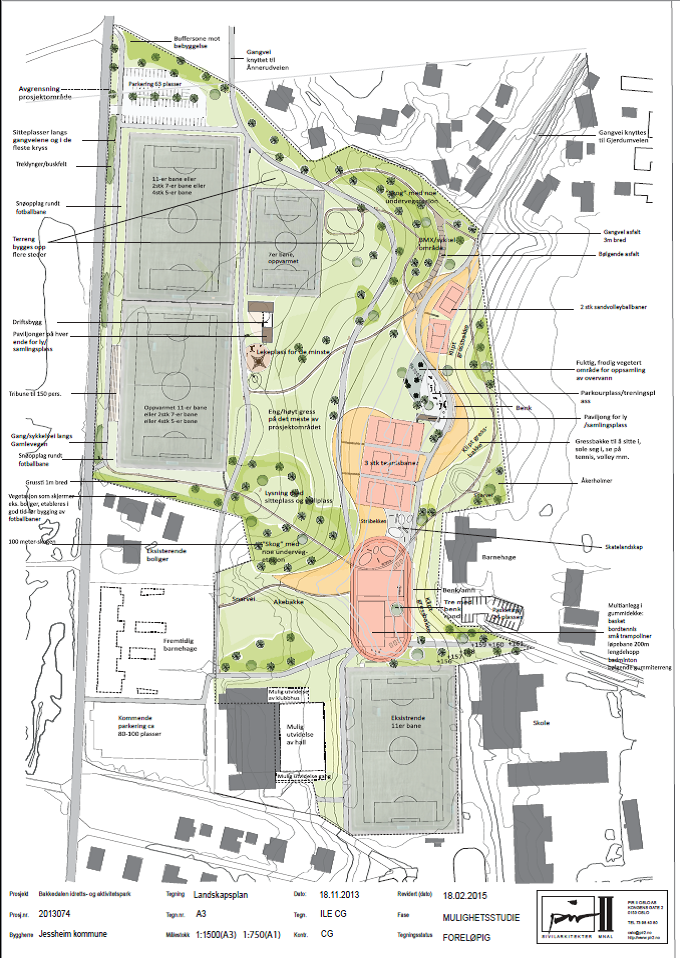 7.   Administrativt	7.1 Den økonomiske situasjon Vi har i 2015 hatt en jevn utvikling når det gjelder den økonomiske situasjonen til Idrettslaget. Vi endte opp med et overskudd på kr. 123.- Selv med et lite overskudd så har det vært jobbet meget godt i gruppene i 2015. Vi jobber målrettet for å skaffe inntekter gjennom både sponsorarbeid og annen type støtte. Dette blir et prioritert arbeidet fremover i 2016.Alle gruppene har fått godkjent regnskapene med ren revisjonsrapport. 7.2 Aktive og støttemedlemmerMedlemsutviklingen har hatt en liten fremgang gjennom 2015.  Pr. 31.12.2015 så har idrettslaget 1250 aktive og støttemedlemmer.7.3 Medlemskontingent Kontingenten 2015. Satsene er følgende: Medlemskontingent/ Støttemedlem 		kr. 175.-   Aktiv u/20 år					kr. 200.-Aktiv o/20 år					kr. 250.-7.4 Medlemsregister/økonomisystem Både medlemsregisteret og økonomisystem er pr. 31.12.15 fullt fungerende. 7.5 Julekalender 2015Antall julekalendere var 2.600 stk.Salget av disse vil innbringe netto ca. 75.000,- Omtrent som i 2014.7.6 Ullensaker Idrettsråd 8. Sluttord2015 har vært et meget spennende, men samtidig krevende år for Kløfta Idrettslag. Kløfta IL har erfart god utvikling på flere fronter. AU og Hovedstyret har hatt et godt og konstruktivt samarbeid gjennom året, noe som har resultert i gode beslutninger og god fremdrift. Kløfta IL har mange viktige områder som vi må lykkes med i årene som kommer.Kontroll på økonomien - medlemsavgifter og treningsavgifter. Gruppenes bidrag for å sikre inntekter til driften av Gruppene og IdrettslagetSponsorarbeid – kapasitet fra gruppene til å drive aktivt og effektivt sponsorarbeidAdministrativ effektivitet – tilgjengelighet Bakkedalsprosjektet – ivareta Kløfta IL sitt behov under realiseringen av Idrettsanleggene i Bakkedalen.Utviklingen av Kløfta IL – Parallelt med at Bakkedalsprosjektet realiseres så vil behovene knyttet til å drifte Kløfta IL fremover endre seg dramatisk. Kløfta IL har påbegynt sine arbeider med å tilpasse oss fremtidige behov. Dette vil det bli arbeidet videre med i 2016. Et økende engasjement i gruppestyrene til Fotballen, Håndballen og Sykkel, har bidratt til økt fokus og god sportslig tilrettelegging for gruppes medlemmer. Tennis og Innebandy gruppen har i 2015 ikke hatt en styrt tilrettelegging. Det er derfor gledelig å kunne informere om at Innebandy gruppen har varslet om at de kommer sterkt tilbake i 2016.Vi har sammen med Ullensaker Idrettsråd og Kommunen nådd mange viktige milepæler i Bakkedalsprosjektet i 2015. På bakgrunn av dette arbeidet vil arbeidene starte i Bakkedalen i 2016.Det er et sterkt engasjement blant Kløfta IL sine medlemmer. Det er bra. Nøkkelen må være at engasjementet for Lagene, Gruppene og Kløfta IL kanaliseres riktig. Kløfta IL og gruppene har dessverre erfart at det er engasjement og utspill blant enkelte medlemmer som ikke kanaliseres til Gruppestyret, Daglig leder eller AU. Det viser seg at med veldrevende styrer i gruppene og stabilitet vedr ansettelsesforhold gir positive resultater.Skal vi som Idrettslag nå de mål vi har for den økonomiske driften av Lagene, Gruppene og Kløfta IL, samt realiseringen av idrettsanleggene i Bakkedalen i tiden fremover så må alle engasjere seg og bidra. Det fordrer et styrt bidrag til verv i lag og grupper, gruppestyret, Hovedstyre og AU. Jeg oppfordrer deg til å melde din interesse til Kløfta IL og ta en aktiv rolle og bidra til beste for IdrettslagetStyret i idrettslaget vil dermed rette en stor takk til alle de frivillige som har bidratt til at vi i 2015 har klart å oppnå gode idrettsresultater, godt aktivitetsnivå, solid fremdrift og resultater. Dette gir oss et godt fundament å arbeide videre med.Sportslig hilsen for Kløfta Idrettslag9. Gruppenes årsberetninger, regnskap 2015 og budsjett 20169.1 Vedlegg 1:	Fotball9.2 Vedlegg 2: 	Håndball9.3 Vedlegg 3:	Idrettsskole(Mangler)9.4 Vedlegg 4:	Friidrett (Mangler)9.5 Vedlegg 5:	Tennis (Mangler)9.6 Vedlegg 6:	Trim og Marsj (Mangler)9.7 Vedlegg 7:	Sykkelgruppa	9.8 Vedlegg 8:	Innebandygruppa(Mangler)